Executive Committee Special Meeting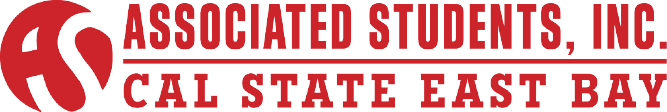 David M. Lopez, President/CEO5:00pm – 5:30pmWednesday, August 5th, 2015ASI Break Room #303, 3rd Floor, Old UU BuildingConferencing Instructions:	Dial in the access telephone number 877-919-8930Enter participant pass code 7890654 followed by # signCALL TO ORDERROLL CALLACTION ITEM - Approval of the AgendaPUBLIC COMMENT – Public Comment is intended as a time for any member of the public to address the board on any issues affecting ASI and/or the California State University, East Bay.OLD BUSINESS ITEMS:ACTION ITEM – Hendrix’s CSSA Travel/Lodge/RegistrationROUND TABLE REMARKS 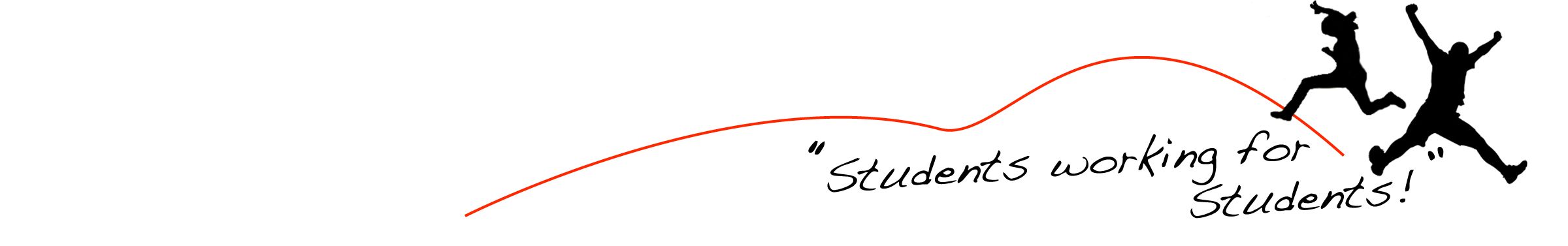 